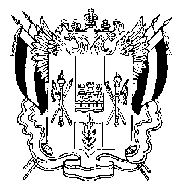 ТЕРРИТОРИАЛЬНАЯ ИЗБИРАТЕЛЬНАЯ КОМИССИЯ ЦЕЛИНСКОГО РАЙОНА РОСТОВСКОЙ ОБЛАСТИПОСТАНОВЛЕНИЕ03 февраля 2021 г                                                                                         № 148-3п. ЦелинаПриложениек постановлению Территориальной избирательнойкомиссии Целинского района Ростовской областиот 03 февраля 2021 г. № 148-3План работы учебного кабинетаТерриториальной избирательной комиссии Целинского района Ростовской области по обучению кадров избирательных комиссий и других участников избирательного (референдумного) процесса на 2021 годРассмотрев проект плана работы учебного кабинета Территориальной избирательной комиссией Целинского района Ростовской области                по обучению кадров избирательных комиссий и других участников избирательного (референдумного) процесса на 2021 годТерриториальная избирательная комиссия Целинского района Ростовской области ПОСТАНОВЛЯЕТ:	1. Утвердить план работы учебного кабинета Территориальной избирательной комиссией Целинского района Ростовской области                по обучению кадров избирательных комиссий и других участников избирательного (референдумного) процесса на 2021 год согласно приложению. 2. В течение отчетного периода разрешить председателю и секретарю Территориальной избирательной комиссии Целинского района Ростовской области вносить в действующий план необходимые дополнения                      и изменения.3. Разместить настоящее постановление на сайте Территориальной избирательной комиссии Целинского района Ростовской области                    в информационно – телекоммуникационной сети «Интернет».4. Контроль за исполнением настоящего постановления возложить     на председателя Территориальной избирательной комиссии Целинского района Ростовской области Горбунова Е.П.Председатель комиссии                                                                   Е.П. ГорбуновСекретарь комиссии                                                                            Л.Д. Сычева№ п/пНаименование мероприятияСрок реализации1.Организация и проведение обучающих мероприятий для членов Территориальной, участковых избирательных комиссий Целинского района Ростовской области и других участников избирательного процессав течение года2.Использование компьютерного программного обеспечения - компьютерной обучающей игры для подготовки членов Территориальной, участковых избирательных комиссий Целинского района Ростовской областив течение года3.Участие в разработке, обновлении, дополнении программ обучения кадров избирательных комиссий и других участников избирательного (референдумного) процессав течение года(по мере необходимости)4.Подготовка и актуализация учебно - методических материалов для обучения кадров избирательных комиссий Целинского района Ростовской области и других участников избирательного (референдумного) процессав течение года(по мере необходимости)5.Обеспечение участия членов Территориальной, участковых избирательных комиссий Целинского района Ростовской области в плановых и иных обучающих мероприятиях, проводимых Центральной избирательной комиссией Российской Федерации и федеральным казенным учреждением «Российский центр обучения избирательным технологиям при Центральной избирательной комиссии Российской Федерации»в течение года(по мере необходимости)6.Организация тестирования по итогам обучения кадров Территориальной, участковых избирательных комиссий Целинского района Ростовской областив течение года(по мере необходимости)7.Создание и поддержка в актуальном состоянии базы данных по обучению кадров Территориальной, участковых избирательных комиссий и других участников избирательного (референдумного) процессав течение года(по мере необходимости)8.Организация и проведение информационно-разьяснительных мероприятий с участниками избирательного процесса в период подготовки и проведения выборовв течение года(по мере необходимости)